AP Biology:  The Digestive SystemAn animal’s digestive system depends on the animal’s__________.   The key to digestion in _________.  When this is maximized, with the help of _____________ digestion,___________ digestion if more efficient.      Swallowing: occurs in the __________. During swallowing the soft palate (_______) covers the nasopharynx and the ____________ covers the glottis (the opening to the larynx  -voice box)) and stops food from going down the                               .  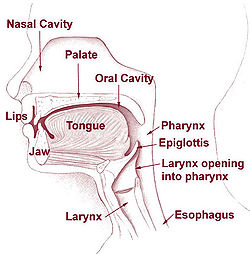 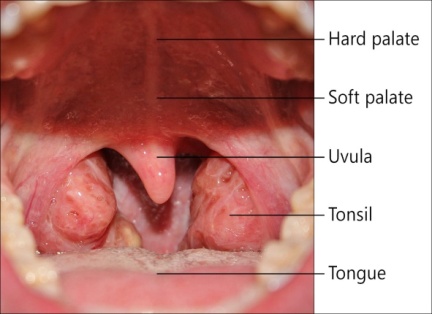 ___________ is secreted as you chew.   It is full of _______________to help break down your food to prepare it for absorptionPeristalsis – rhythmic ___________ (of muscles) that moves ______along. Found in the ________________________________________________.  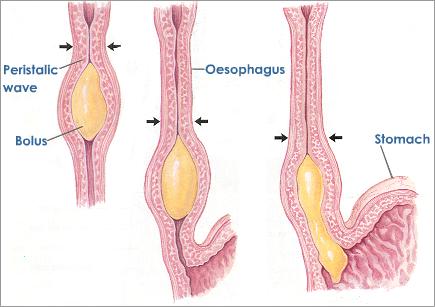 At this point your food is called ______________.Stomach: 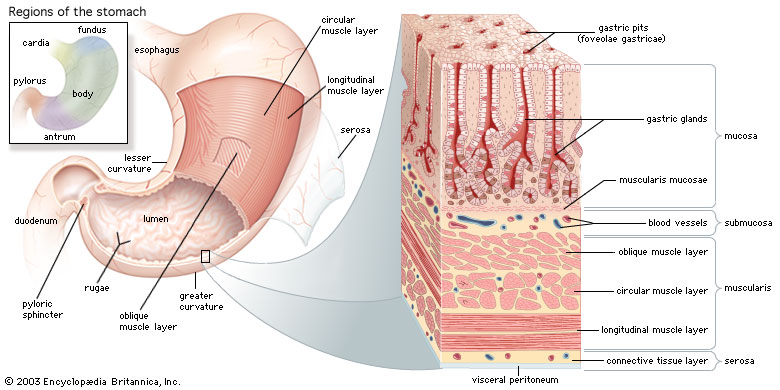 thick walls, contains ____________ that lead to _______________ Mechanical digestion is achieved by the ________the folds disappear as the stomach grows to ____L max capacity____________ produced by the gastric glands contains ____________ (the precursor for pepsin) (enzyme), _________, ________ and _________).Hydrochloric acid causes the pH of the stomach to be pH = ____ and helps to break down the food in the stomach along with _____________.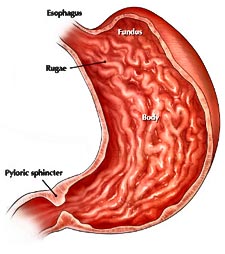 ___________ protects the walls from the _________ (HCl)________, _________ and __________ are absorbed into your blood stream here.empties in about _____ hours and the food is now called _________The chyme travels through the ___________ sphincter into the small intestineSmall intestine: – takes part in __________digestion- with the release of _____________ that break down _______, _________ and _____________. 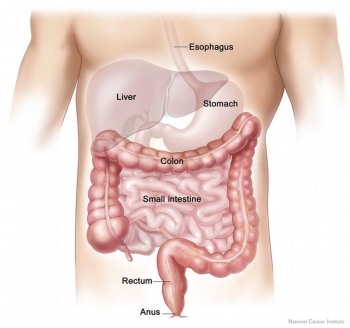 Also, takes part in _________ digestion – through continued ___________.The first section of the small intestine is called the _________________ where there is a great deal of ________________ and _______________.  Villi: Finger like __________ on the ________ of the small intestine, increase the _____________ available for absorption of ______________.Microvilli: ____________ extensions that produce enzymes (such as peptidase and maltase) and absorb ______________.Glucose, amino acids and nucleic acids are absorbed into the __________ capillariesFats including Glycerol and fatty acids are absorbed into the __________ and enter the _______________ system 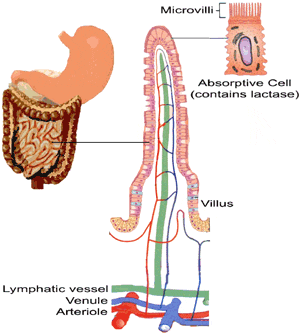 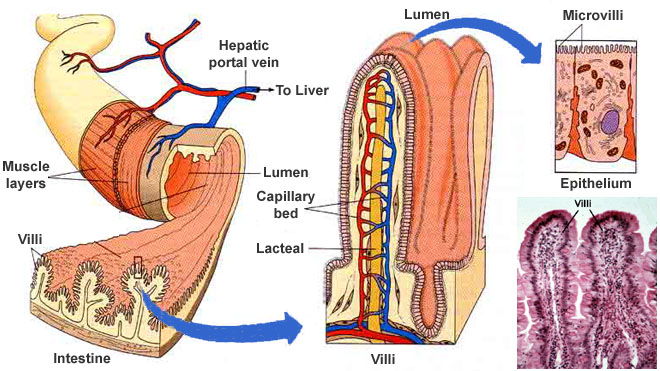 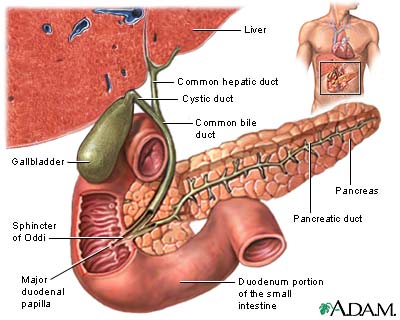 Bile: made in the __________, stored in the ___________, secreted through the _____________ into the _____________. The bile emulsifies _________ – breaks it down into fat _____________.Pancreas: produces ____________ which consists of ___________________, pancreatic amylase, trypsinogen (the precursor for trypsin), nuclease and lipase.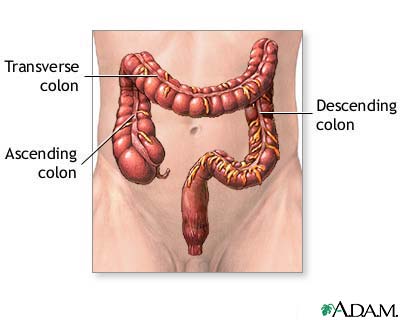 Large Intestine: The beginning portion is called the ________________.  The main role of the large intestine is to remove ___________and ______________.  It contains anaerobic (live without ___________) bacteria which break down food and produce _____________ and other molecules which can be _____________.